Отчет о проведении месячника по безопасности дорожного движениямуниципального бюджетного общеобразовательного  учреждения «Навлинская средняя общеобразовательная школа» Шаблыкинского  района Орловской областив 2021-2022 учебном году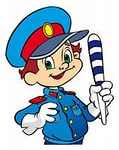 2021 годИнформационное письмоНа основании письма  №444 от 19.10.2021. «О проведении месячника дорожной безопасности «Изучаем, повторяем, проверяем ПДД» » и в соответствии с планом работы школы были проведены следующие мероприятия:Организационно-управленческая и контрольно-аналитическая деятельность.1. Разработан План проведения «Месячника Безопасности дорожного движения » и утверждён приказом.2.Разработан паспорт профилактической работы по обеспечению безопасности дорожного движения и детского дорожно - транспортного травматизма на 2021-2022 учебный год.3.Проведено  инструктивно- методическое совещание с сотрудниками школы по: -плану проведения месячника;- правилам поведения на дорогах;- по итогам месячникаИнструктивно-методическая деятельность.1.Конова Н.А.. (библиотекарем школы) оформлена выставка методической и периодической литературы «Добрая дорога детства»2. Оформлены и обновлены школьные уголки по безопасности:- «Светофор»;- «Экстремальные ситуации»;- «Антитеррористические действия»;- «Главное самообладание»3.Оформлены классные уголки по БДД.Работа с учащимися.1.Инструктирование учащихся, находящихся на подвозе. 2.Разработка и вручение памяток, буклетов учащимся по безопасности во время перевозок3.Проведены классные часы с учащимися 1- 11классов по темам:- «Безопасность в дорожно-транспортных ситуациях»;- «Правила БДД»4.В рамках акции по безопасности дорожного движения «Внимание, дети!» во всех классах были организованы встречи и проведены беседы с инспектором по пропаганде ОГИБДД.5.Проведён школьный конкурса «Светофор»6.Проведение тотального изучения основ безопасного поведения на дороге учащимися 1-11 классов, с последующим контролем знаний посредством тестирования.В первой половине месячника учащиеся 1-8 классов просматривают цикл минуток безопасности дорожного движения по темам: «Пешеход», «Велосипедист», «Пассажир», а также серии обучающих мультипликационных роликов «Дорожные ловушки».Учащиеся 9-11 классов просматривают видеоматериал «Осторожно! Подросток на дороге», и также серии обучающих мультипликационных роликов «Дорожные ловушки».Во второй половине месячника проводится проверка знаний учащихся, посредством проведения опроса в виде письменного тестирования в каждом классе. В случае выявления общего низкого уровня знаний класса (менее 80% вопросов у всех учащихся имели правильные ответы), необходимо провести дополнительную профилактическую работу в конкретном классе, с приглашением сотрудника ГИБДД. В случае выявления низкой грамотности по результатам тестирования у конкретного учащегося, необходимо поставить в известность об этом родителей ребенка, с целью проведения ими соответствующей работы по дополнительному изучению ПДДРабота с учителями.1.С педагогическим составом школы проведён инструктаж по организации школьных перевозок.2.Заведены журналы:- регистрации инструктажей по правилам поведения учащихся во время перевозок;- регистрации инструктажей для ответственных за сопровождение учащихся во время перевозокРабота с родителями.1.Проведены родительские собрание в 1-4 классах по «Безопасности дорожного движения» с разработкой индивидуального маршрута «Дом-школа-дом» с детальным описанием особенностей каждого перехода через дорогу и мест, требующих повышенного внимания.2. Составление схемы-маршрута «Дом-школа-дом»   В месячнике  приняли участие 58 учащихся. Все мероприятия были направлены на предупреждение детского дорожно-транспортного травматизма и пропаганду безопасного поведения на дорогах. ПРИЛОЖЕНИЕ ФОТООТЧЁТ ПО НЕДЕЛИ БЕЗОПАСНОСТИ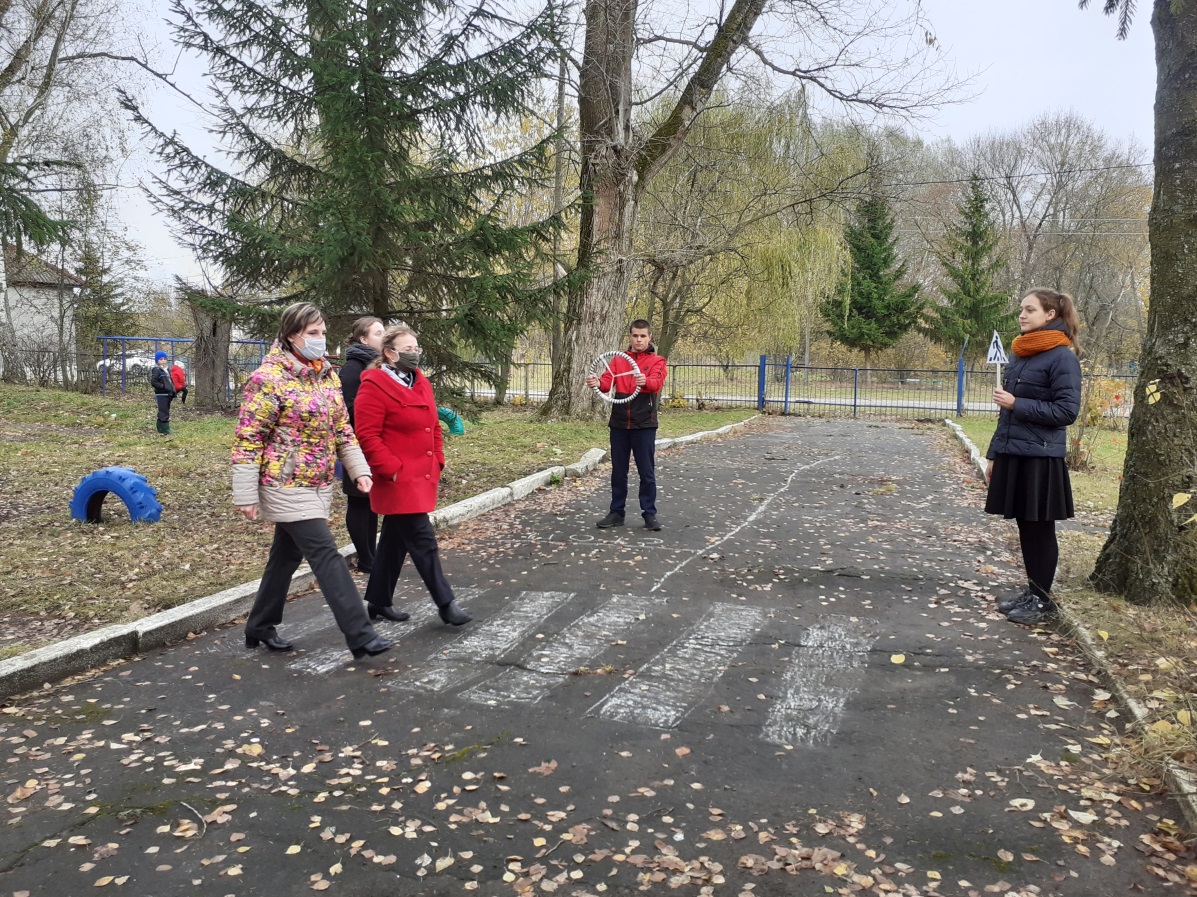 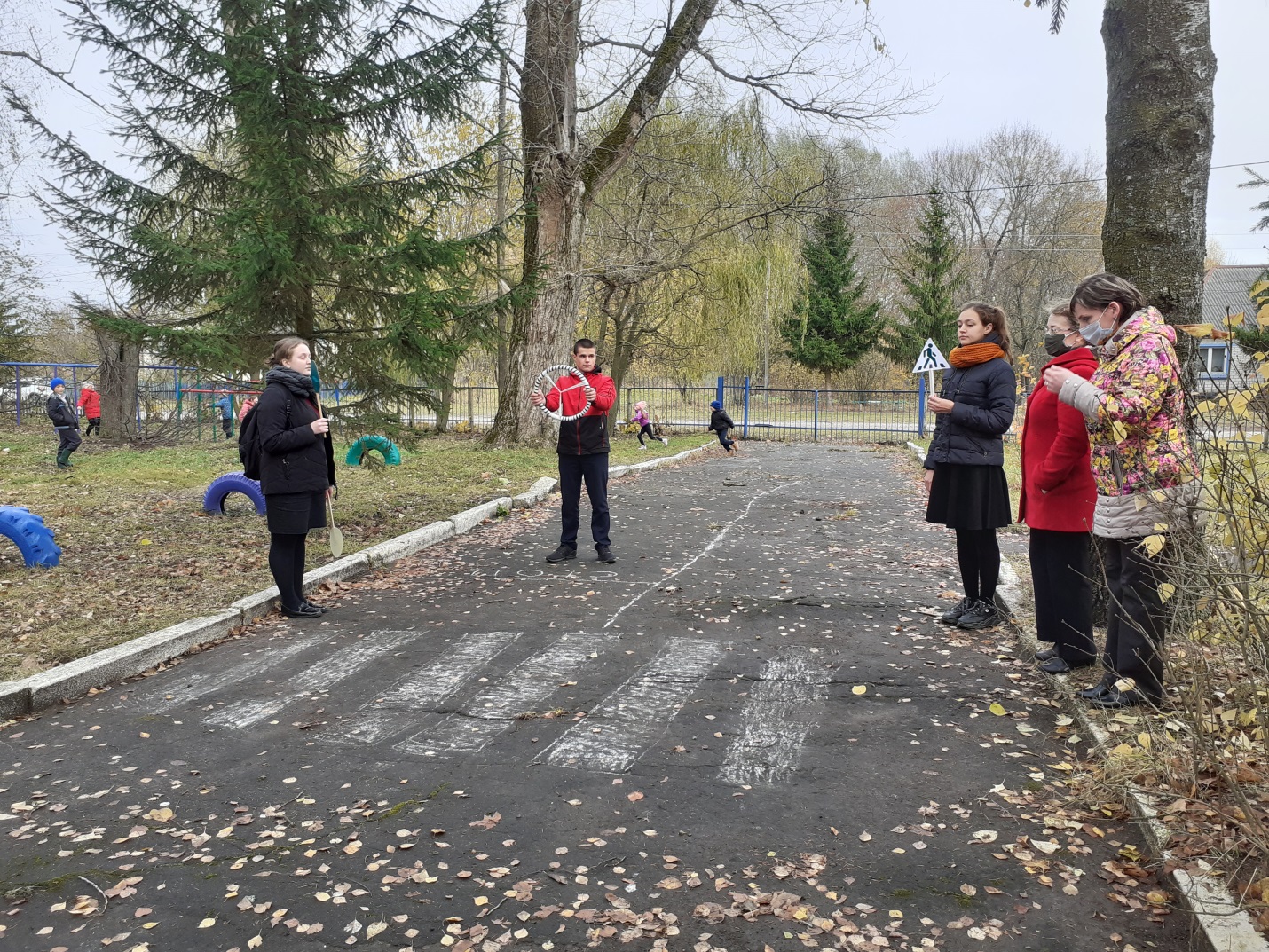 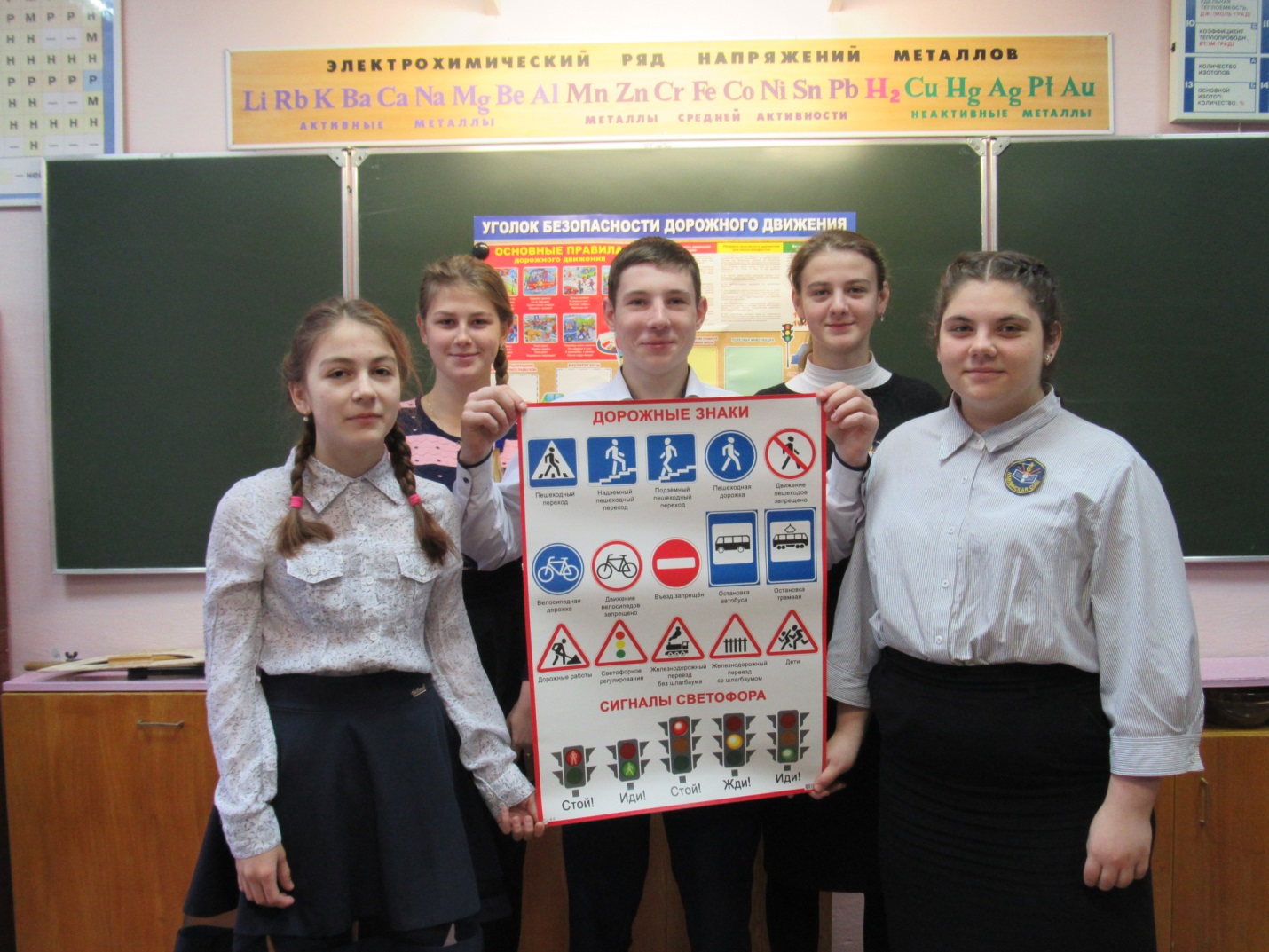 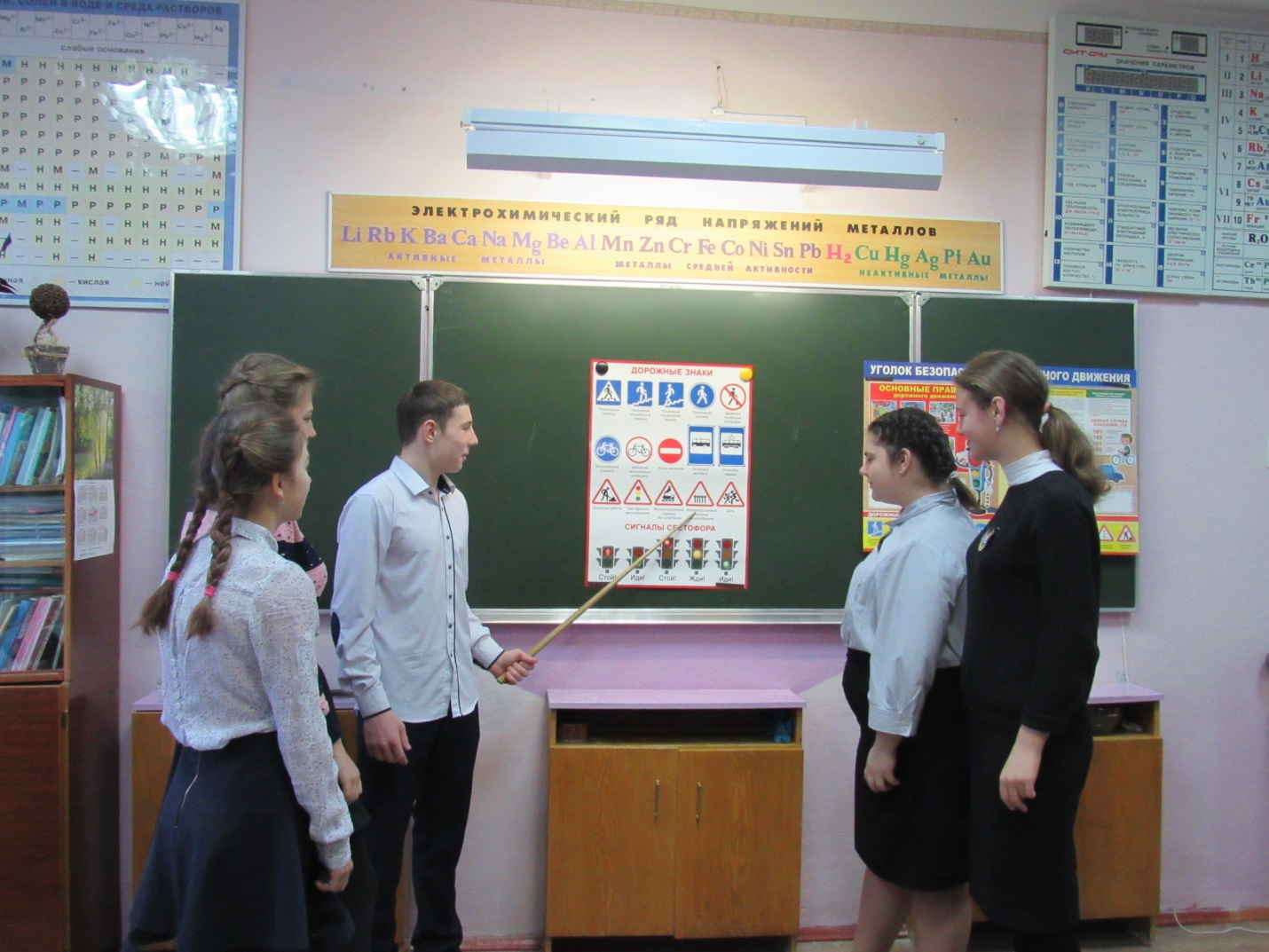 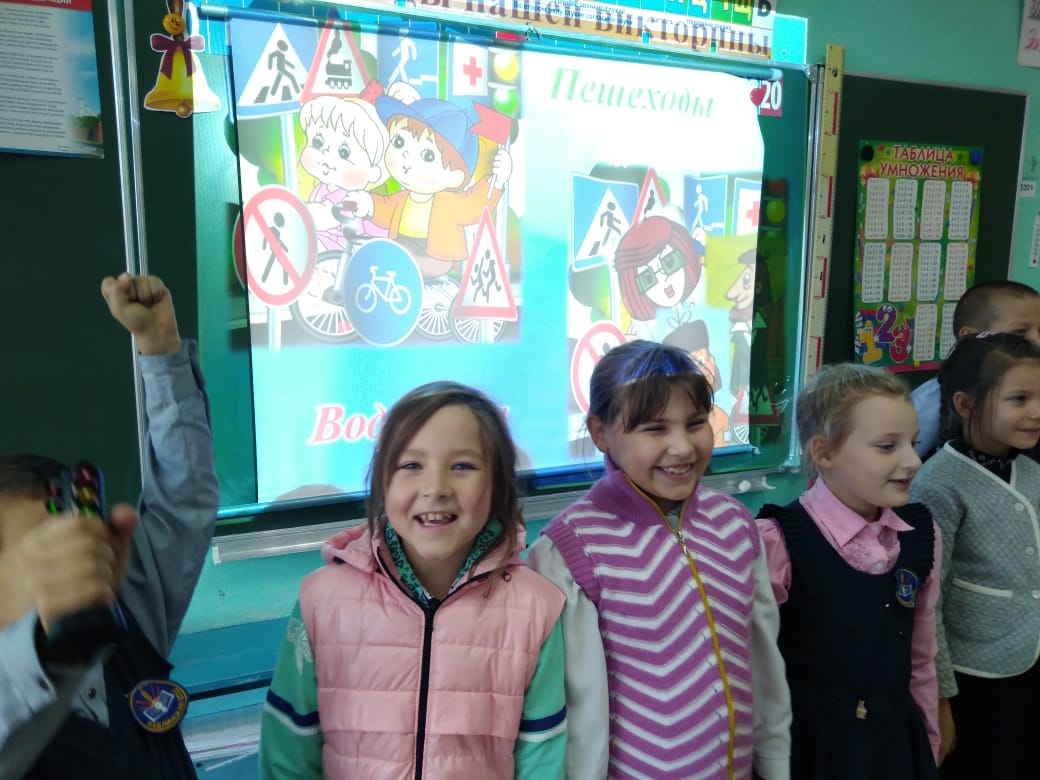 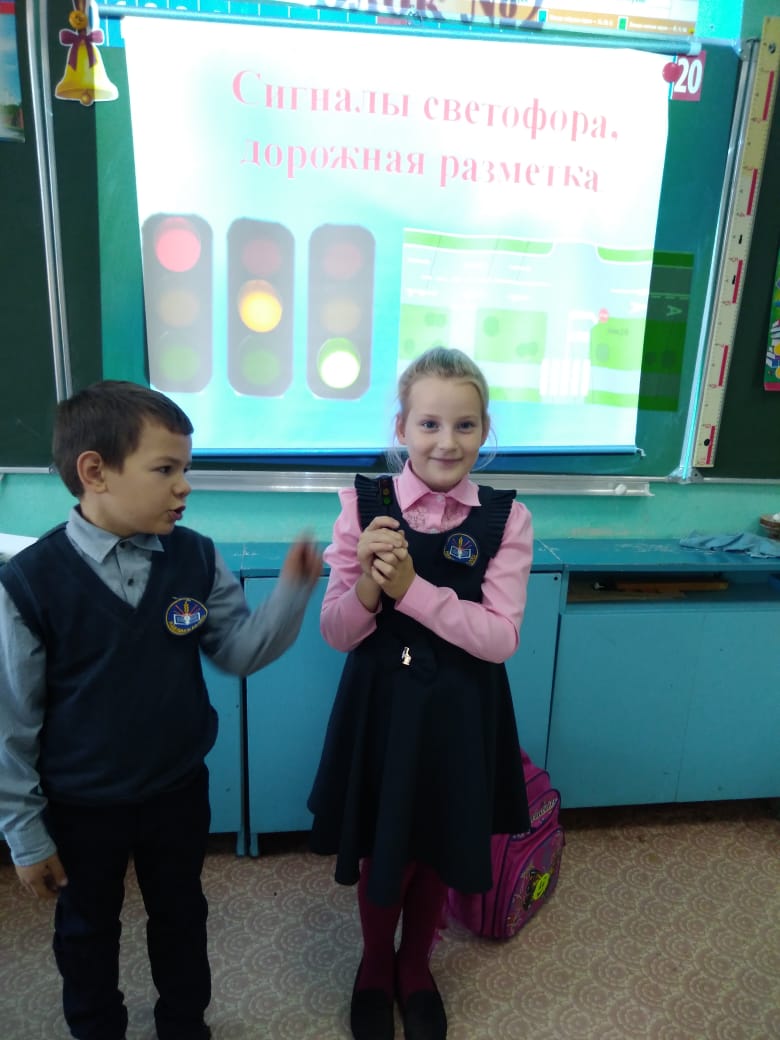 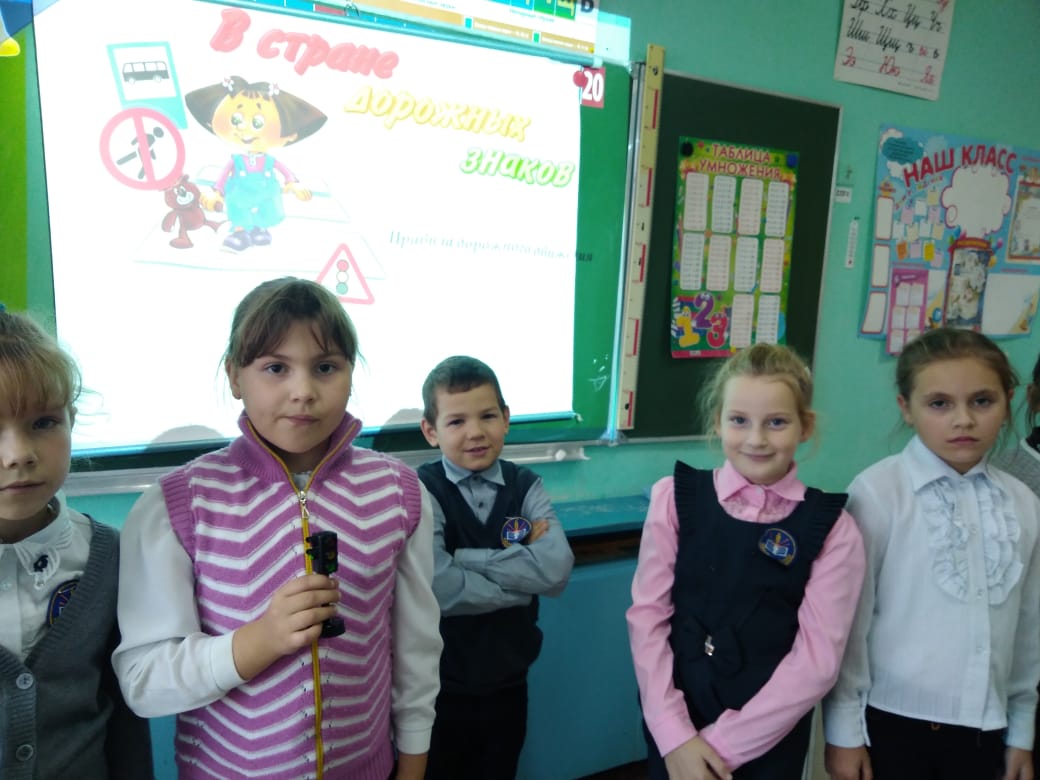 